ISPFB2022 Abstract TemplateLi-Ming Zhou1, Li-Juan Zhang1,3*, and Jun Hu2,31 Shanghai Synchrotron Radiation Facility, Shanghai Advanced Research Institute, Chinese Academy of Sciences, Shanghai, China2 Fundamental Research Center, Shanghai Advanced Research Institute, Chinese Academy of Sciences, Shanghai, China3 University of Chinese Academy of Sciences, Beijing, China* zhanglijuan@sari.ac.cnAbstractThese instructions give you guidelines for preparing a one-page abstract for The International Symposium on Plasma & Fine Bubbles (ISPFB2022) will be held both online and offline (Haikou, China), August 22-23, 2022. This event is hosted by Chinese Society of Particuology, Tongji University, Shanghai Advanced Research Institute of CAS, Donghua University and Southeast University together [1]. Please use this document as a template to prepare your abstract and transfer to PDF version to submit in the abstract submission system. The Conference website is https://ispfb2022.scimeeting.cn/en/web/index/. 	Keywords - List key keywords here. No more than 5.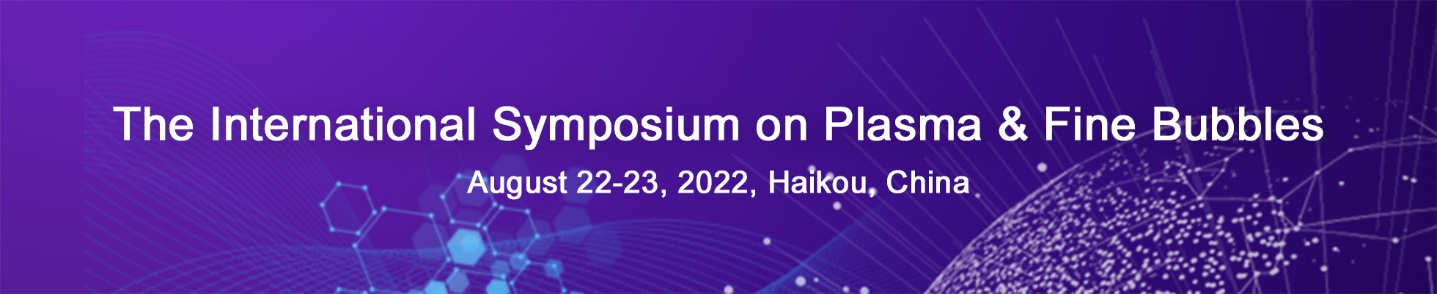 Fig. 1 ISPFB2022.ReferencesL. Zhou, S. Yang, N. Quan, Z. Geng, S. Wang, B. Zhao, X. Wang, Y. Dong, R. Tai, J. Hu, L. Zhang, Wetting Behavior of Surface Nanodroplets Regulated by Periodic Nanostructured Surfaces, ACS Appl. Mater. Interfaces 2021, 13, 55726−55734.